Giovedì 17 settembre 2015 - Ore 19.30Cena al Bagno Ausonia  ( Riva Traiana, 1)Con il DJ set a cura di Radio Fragola e dei dj delle altre radio presenti al convegno, Cena con menù fisso a scelta 15 euro (bevande a parte):Menù di carne: antipasto vegetariano, gulash alla triestina e polenta.Menù vegetariano: antipasto vegetariano, lasagna di verdure e insalata mista.Venerdì 18 settembre 2015 – Ore 20.00Festa brasiliana – Centro Diurno di Aurisina Cena con menù brasiliano a offerta liberaMusiche e proiezioni a tema – DJ set e intrattenimentoPossibilità servizio andata e ritorno con pulminoSabato 19 settembre 2015 Visita alla Mostra di Ugo Guarino – Museo Revoltella,  Via Armando Diaz, 27C’è voluta una decina d’anni, ma alla fine Ugo Guarino ha la sua mostra a Trieste. La prima antologica di questo artista triestino tutto da scoprire, senza dubbio uno dei maggiori del Novecento, non solo protagonista e testimone di una stagione innovativa quale fu la rivoluzione basagliana, ma un pittore e scultore, in grado di sperimentare e inventare sempre nuovi linguaggi. Il Museo Revoltella ha aperto le porte a “L’alfabeto essenziale di Ugo Guarino”, oltre duecento opere tra disegni, vignette, quadri, sculture, fotografie. Un percorso che per la prima volta esplora il ricco immaginario di un autore che ha disseminato di tracce la nostra quotidianità.Gli orari di apertura del Museo sono dalle ore 10 alle ore 19.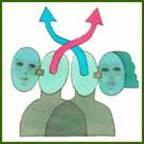 Impazzire si può 2015“Alla ricerca dei viaggi possibili e impossibili”Trieste 2015 – Incontro nazionale di associazioni e persone con l’esperienza del disagio mentaleParco Culturale di San Giovanni, 17 – 19 settembre